Exhibit PProposal FormatKitsap 911 DC Power Supply Replacement Systems RFP(This format shall be used to submit proposal)>>>Place on Letterhead of Proposer<<<Month Day, 2023Contracts ManagerKitsap 911911 Carver StreetBremerton, WA  98312-4300Re:	Proposal for DC Power Supply Systems Equipment & ServicesThe undersigned, being familiar with local conditions affecting the work and with the contract documents, including Request for Proposals (RFP), and all applicable exhibits and addenda which govern this purchase and awarding of contract, hereby proposes to do all the work and furnish all services which pertain to a suitable DC Power Supply systems (Furnished System) solution for Kitsap 911 as provided in the Request for Proposal dated August 15,2023 and Addenda (if any) as listed below.  Except for items described as furnished “by Owner” this proposal is for a complete solution and includes all design, engineering, project management, equipment, labor, hardware, operating systems, software, interfaces, integration, services, labor, travel which are required to complete the work.  Detail of each of the Price Elements shown below is described in a Microsoft Excel workbook which is included with this proposal.  The Excel workbook includes individual tabs identifying by category, descriptions, quantities and costs of all hardware, software, and services summing to the total indicated in the below “Pricing Proposal” Table to make the system, in conjunction with the proposed elements, a fully functional solution.  In submitting this proposal, the vendor acknowledges that Kitsap 911 purchases are subject to the payment of Prevailing Wages, the terms of Washington state’s Public Works laws and regulations, and taxes.  https://dor.wa.gov/taxes-rates/sales-and-use-tax-rates Very truly yours,Proposer NameSignatureFirst Name Last NameTitle(Remainder of this Page Left Blank)DC Power Systems Replacement Equipment & ServicesProposal Attachment 1Addenda Receipt AcknowledgmentThe undersigned acknowledges receipt of the following addenda to the specifications. (Give number and date of each, respectively.)The complete system will be ready to ship          calendar days after the contract is fully executed. Accompanying this proposal is a (check one):	Certified check for five percent (5%) of the Grand Total of the Proposal payable to Kitsap 911, Bremerton, Washington, in the amount of $				–or–	Proposal bond in the amount of five percent (5%) of the Grand Total issued by a surety authorized to do business in the State of Washington.  By submitting this Proposal, the undersigned warrants that:The vendor and its subcontractors, if any, have carefully and thoroughly reviewed the Contract Documents and have found them complete, free of ambiguities, and sufficient for the purpose intended; further that, The vendor and all workers, employees, and subcontractors it intends to use are skilled and experienced in the type of work represented by the Contract Documents; further that,The vendor has carefully examined the sites of the work and from its own investigations is satisfied as to the nature and location of work, the character, quality, quantities of materials and difficulties to be encountered, the kind and extent of equipment and other facilities needed to perform the work, the general and local conditions, and other items which may, in any way, affect the work or its performance; further that,This proposal is based solely upon the Contract Documents and properly issued Addenda and not upon any verbal or written representation allegedly authorized or unauthorized from the Owner, Owner’s employees, agents, or representatives, in assembling the Proposal amount; further that,The vendor hereby agrees, if awarded the contract, to furnish a performance bond, equal to one hundred percent (100%) of the contract sum as security for the faithful performance of the contract and to furnish said bond and required certificates of insurance within ten (10) days of date of acceptance of this proposal by the Owner, and further agrees to promptly complete all work after issuance of Notice to Proceed; further that,It is hereby agreed that in case of failure of the undersigned either to execute the contract or to furnish bonds or certificates of insurance which are satisfactory to the Owner within ten (10) days after issuance of Notice of Award, the amount of this proposal guaranty shall be forfeited to the Owner as liquidated damages arising out of the failure of the undersigned to either execute the contract or to furnish bonds or certificates of insurance as proposed. It is understood that in case the undersigned is not awarded the work, the proposal guaranty will be returned as provided in the contract documents; further that,The Proposal to be submitted in a sealed envelope marked "Proposal Pricing Enclosed for DC Power Supply Systems”; further that,The vendor shall pay Washington State Sales Tax; further that,The undersigned, being duly sworn, deposes and says that the  Proposal submitted herewith is a genuine and not a collusive or sham proposal or made in the interest or on behalf of any person herein named and that the person, firm, association, joint venture, co-partnership, or corporation herein named, has not, either directly or indirectly, entered into any agreement, participated in any collusion, or otherwise taken any action in restraint of free competitive proposing in the preparation and submission of a proposal for consideration in the award of a contract for the project described on the first page of this Proposal Form; further that,The contract is a Public Works as described in RCW 39.04; further that,The prevailing rate of wages shall be paid to all workers, laborer, or mechanics per Chapter 39.12 RCW; further that,The required Bonds are described in Exhibits to the Request for Proposal and the Bond forms have been completed and are included in the sealed envelope with this Proposal; further thatThe undersigned vendor certifies that vendor is, at the time of proposal submission, a licensed contractor in a state in the United States, and shall be, throughout the period of the contract, licensed by the State of Washington to do the type of work required under the terms of the Plans and Specifications. Vendor further certifies the vendor is skilled and regularly engaged in the general class and type of work called for in the Request for Proposal; further that,Vendor certifies that Vendor is competent and knowledgeable of the nature, extent, and inherent conditions of the work to be performed. Vendor further acknowledges that there are certain peculiar and inherent conditions existent in the construction of the particular facilities which may create, during the construction program, unusual or peculiar unsafe conditions hazardous to persons and property. Vendor expressly acknowledges that Proposer is aware of such peculiar risks and certifies that vendor has the skill and experience to foresee and to adopt protective measures to adequately and safely perform the construction work with respect to such unusual and peculiar hazards.If awarded the contract, vendor’s surety will be (name, address, and telephone):By submitting this Proposal, it is understood that all rights set forth in the Request for Proposal and associated specifications are reserved for Kitsap 911 including the right to reject any and/or all Proposals, to waive all informalities, and to negotiate with any vendor or with multiple vendors as determined to be in the best interest of Kitsap 911.  The above signature was witnessed by me: 						On this date: 					My Notary stamp is shown here:DC Power Systems ReplacementsProposal Attachment 2Proposal Pricing FormsPricing Table No. 1Support for DC Power System Services Pricing Table 1AIn support of the pricing for DC Power System Services (fourth column in Pricing Table 1), the Proposer must provide explanations for the prevailing wages, work schedule, overtime, travel time, expenses, and any other items in Pricing Table 1A. To avoid confusion surrounding prevailing wages, Kitsap 911 requests the Proposer provide the wage rates for all qualifying job classifications.Explanations:Prevailing WagesWork Schedule (i.e., eight-hour days, ten-hour days, etc.)OvertimeTravel time:Expenses:OtherPrevailing Wages:To avoid confusion, Kitsap 911 requests clarification on applicable prevailing wage rates for each job classification for the proposed services. A copy for each job classification provided from the Washington State Department of Labor and Industries web site https://secure.lni.wa.gov/wagelookup/ will satisfy this request. Example of Prevailing Wages for Inside Electricians, Journey Level in Kitsap County 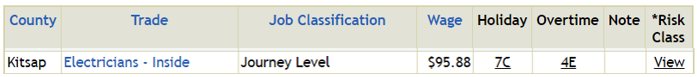 Example of Prevailing Wages for Apprentice Electricians in Kitsap County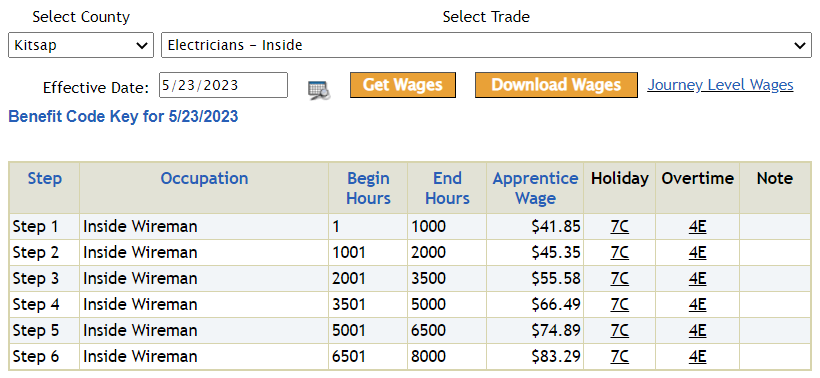 Pricing Table 1APricing Table No. 2Options and AlternativesFor options or alternatives to the proposed DC power systems, the Proposer must use Pricing Table 2 to adjust the costs of proposed option or alternative. The total cost of the option or alternative must include all increases and decreases with all dependencies from the proposal price. Additional written explanations of the options or alternatives should be provided if needed.Pricing Table No. 3New SiteKitsap 911 will be constructing new sites with the quantity determined by the radio system design. For the new sites, Kitsap 911 requests optional per site costs to furnish and install a complete DC power system with batteries in a new shelter provided by others. The Proposer should assume two 30A 240 VAC circuits installed by others. If the Proposer wishes to price further options or alternative for the new sites, the Proposer must use item 2 (the Options or Alternative row) in Pricing Table 3 to adjust the costs of proposed option or alternative. The total cost of the option or alternative must include all increases and decreases with all dependencies from the proposal price. Additional written explanations of the options or alternatives should be provided if needed.Addendum NumberAddendum Issue DateName:AddressCity:Telephone:Vendor Name:Signature:Business Address:Name Printed:City: Title:State, Zip:State of Incorporation:Federal Tax ID:Telephone Number:e-mail ofPerson Signing:FAX Number:ITEMDESCRIPTIONEquipment and Materials (Provide Details in the First Tab of Bill of Materials and Services Spreadsheet in Exhibit Q)Services for Installation, Disposal, Training, etc. (Provide Details in First Tab of Bill of Materials and Services Spreadsheet in Exhibit Q)Support Costs for Years 1-7 (Provide Details in the First Tab of Bill of Materials and Services Spreadsheet in Exhibit Q)TOTAL ANNUALIZED COSTS1Cencom (911 Carver St.) Site $$$$2E 30th Street Site$$$$3Gold Mountain Site$$$$4Hansville Road Site$$$$5Lincoln Hill Site$$$$6Mandus Olson Site $$$$7Newberry Hill Site$$$$80Orchard Heights Site $$$$9Purdy Site $$$$10Simon Point Site$$$$11Suquamish Site$$$$12Teal Lake Site $$$$13Total – Price Table No. 1$$$$ITEMSERVICEJOB CLASSIFICATIONQTYPRICE (per hr. or per day)1i.e., Installationi.e., Journeyman Electrician$2i.e., Installationi.e., Apprentice Electrician$3$4$ITEMDESCRIPTIONEXPLANATIONEXPLANATIONEXPLANATION5Work ScheduleExplain work practices i.e., hours per day, days of the week, etc.Explain work practices i.e., hours per day, days of the week, etc.Explain work practices i.e., hours per day, days of the week, etc.6OvertimeExplain Overtime PracticesExplain Overtime PracticesExplain Overtime Practices7Travel TimeExplain Travel Time Practices including Starting LocationExplain Travel Time Practices including Starting LocationExplain Travel Time Practices including Starting Location8ExpensesExplain ExpensesExplain ExpensesExplain Expenses9OtherExplain Any Other ItemsExplain Any Other ItemsExplain Any Other ItemsITEMDESCRIPTIONNet Optional Equipment and Materials (Provide Details in Additional Copy of Bill of Materials and Services Spreadsheet in Exhibit Q)Net Optional Services for Installation, Disposal, Training, etc. (Provide Details in Additional Copy of Bill of Materials and Services Spreadsheet in Exhibit Q)Net Optional Support Costs for Years 1-7 (Provide Details in Additional Copy of Bill of Materials and Services Spreadsheet in Exhibit Q)TOTAL ANNUALIZED COSTS1Cencom (911 Carver St.) Site $$$$2E 30th Street Site$$$$3Gold Mountain Site$$$$4Hansville Road Site$$$$5Lincoln Hill Site$$$$6Mandus Olson Site $$$$7Newberry Hill Site$$$$80Orchard Heights Site $$$$9Purdy Site $$$$10Simon Point Site$$$$11Suquamish Site$$$$12Teal Lake Site $$$$$$$13Total – Price Table No. 2$$$$ITEMDESCRIPTIONEquipment and Materials (Provide Details in the “New Site” Tab of Bill of Materials and Services Spreadsheet in Exhibit Q)Services for Installation, Disposal, Training, etc. (Provide Details in the “New Site” Tab of Bill of Materials and Services Spreadsheet in Exhibit Q)Support Costs for Years 1-7 (Provide Details in the “New Site” Tab of Bill of Materials and Services Spreadsheet in Exhibit Q)TOTAL ANNUALIZED COSTS1New Site$$$$2Options or Alternatives$$$$3Total – Price Table No. 3$$$$